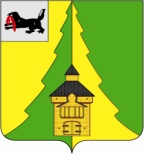 Российская Федерация	Иркутская область	Нижнеилимский муниципальный район	АДМИНИСТРАЦИЯ			ПОСТАНОВЛЕНИЕОт «27» марта 2023 г. № 223	г. Железногорск-Илимский«О награждении благодарственным письмом
мэра Нижнеилимского муниципального района»	Рассмотрев ходатайство, представленное начальником отдела организационной работы и социальной политики администрации Нижнеилимского муниципального района, в соответствии с постановлением мэра Нижнеилимского муниципального района № 1169 от 27.12.2016 г. «Об утверждении Положения о Благодарственном письме мэра Нижнеилимского муниципального района», администрация Нижнеилимского муниципального районаПОСТАНОВЛЯЕТ:         1. Поощрить Благодарственным письмом мэра Нижнеилимского муниципального района «За многолетний добросовестный труд, высокий профессионализм, активную жизненную позицию»:	1.1. Татаурову Анну Ивановну – ведущего инженера отдела организационной работы и социальной политики администрации Нижнеилимского муниципального района.2. Настоящее постановление подлежит официальному опубликованию в периодическом печатном издании «Вестник Думы и администрации Нижнеилимского муниципального района» и размещению на официальном сайте муниципального образования Нижнеилимский район».3. Контроль за исполнением настоящего постановления возложить на заместителя мэра района по социальной политике Т.К. Пирогову.И.о.мэра района                                    В.В.ЦвейгартРассылка: в дело -2, МКУ «Центр», отдел организационной работы и социальной политики, пресс-служба администрацииА.Г.Чеснокова, 
30206